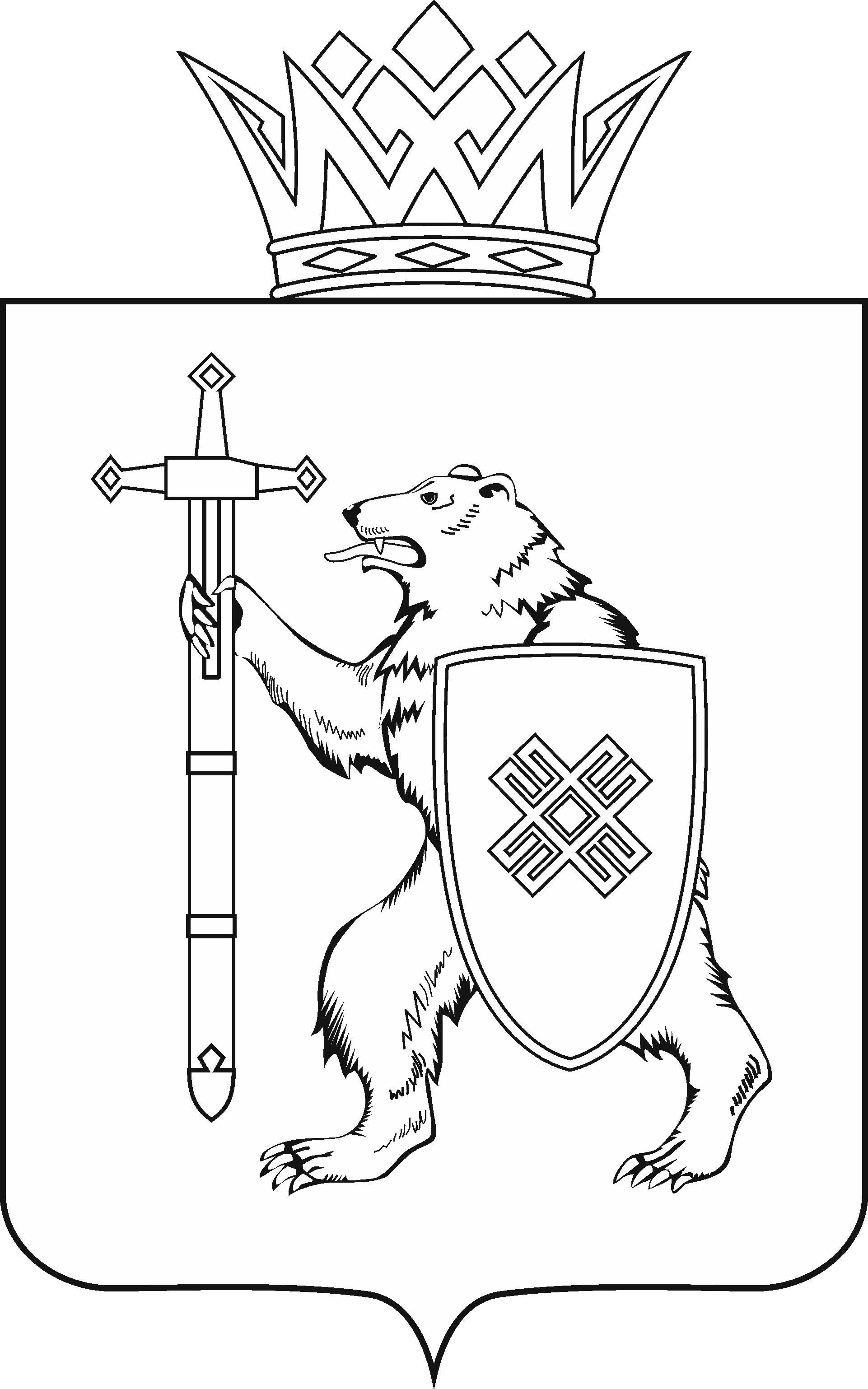 Тел. (8362) 64-14-16, 64-13-95, факс (8362) 64-14-11, E-mail: info@gsmari.ruПРОТОКОЛ № 34ЗАСЕДАНИЯ КОМИТЕТАО проекте постановления Государственного Собрания Республики Марий Эл «О назначении мирового судьи судебного участка № 37 
Советского судебного района Республики Марий Эл».Комитет решил:1. Поддержать кандидатуру Дубина Тимура Рафаэлевича для назначения на трехлетний срок полномочий мировым судьей судебного участка № 37 Советского судебного района Республики Марий Эл.2. Проект постановления Государственного Собрания 
«О назначении мирового судьи судебного участка № 37 
Советского судебного района Республики Марий Эл» поддержать и внести на рассмотрение двадцать первой сессии.2. О проекте закона Республики Марий Эл «О внесении изменений в Закон Республики Марий Эл «О республиканском бюджете Республики Марий Эл на 2021 год и на плановый период 2022 и 2023 годов».Комитет решил:Проект закона Республики Марий Эл ««О внесении изменений в Закон Республики Марий Эл «О республиканском бюджете Республики Марий Эл на 2021 год и на плановый период 2022 и 2023 годов» поддержать и внести на рассмотрение двадцать первой сессии Государственного Собрания Республики Марий Эл.3. О проекте закона Республики Марий Эл «О молодежной политике в Республике Марий Эл».Комитет решил:Проект закона Республики Марий Эл «О молодежной политике в Республике Марий Эл» поддержать и внести на рассмотрение двадцать первой сессии Государственного Собрания Республики Марий Эл.4. О проекте закона Республики Марий Эл «О внесении изменений в статью 24 Закона Республики Марий Эл «О социальной поддержке 
и социальном обслуживании отдельных категорий граждан в Республике Марий Эл».Комитет решил:Проект закона Республики Марий Эл «О внесении изменений в статью 24 Закона Республики Марий Эл «О социальной поддержке 
и социальном обслуживании отдельных категорий граждан в Республике Марий Эл» поддержать и внести на рассмотрение двадцать первой сессии Государственного Собрания Республики Марий Эл.5. О проекте постановления Государственного Собрания Республики Марий Эл «О внесении изменений в Постановление Государственного Собрания Республики Марий Эл «О комитетах Государственного Собрания Республики Марий Эл седьмого созыва».Комитет решил:Проект постановления Государственного Собрания Республики Марий Эл «О внесении изменений в Постановление Государственного Собрания Республики Марий Эл «О комитетах Государственного Собрания Республики Марий Эл седьмого созыва» поддержать и внести на рассмотрение двадцать первой сессии Государственного Собрания Республики Марий Эл.6. О проекте постановления Государственного Собрания Республики Марий Эл «О внесении изменений в Постановление Государственного Собрания Республики Марий Эл «Об удостоверениях мирового судьи 
в Республике Марий Эл и мирового судьи в Республике Марий Эл, пребывающего в отставке».Комитет решил:Проект постановления Государственного Собрания Республики Марий Эл «О внесении изменений в Постановление Государственного Собрания Республики Марий Эл «Об удостоверениях мирового судьи 
в Республике Марий Эл и мирового судьи в Республике Марий Эл, пребывающего в отставке» поддержать и внести на рассмотрение двадцать первой сессии Государственного Собрания Республики Марий Эл.7. О предложениях к повестке дня двадцать первой сессии Государственного Собрания Республики Марий Эл.Комитет решил:Согласиться с предложенной повесткой дня двадцать первой сессии Государственного Собрания Республики Марий Эл.8. О секретариате двадцать первой сессии Государственного Собрания Республики Марий Эл.Комитет решил:Проект постановления Государственного Собрания Республики Марий Эл «О секретариате двадцать первой сессии Государственного Собрания Республики Марий Эл» поддержать и внести на рассмотрение Государственного Собрания Республики Марий Эл.9. О порядке работы двадцать первой сессии Государственного Собрания Республики Марий Эл.Комитет решил:Проект постановления Государственного Собрания Республики Марий Эл «О порядке работы двадцать первой сессии Государственного Собрания Республики Марий Эл» поддержать и внести на рассмотрение Государственного Собрания Республики Марий Эл.10. О порядке реализации  Закона Республики Марий Эл от 24 сентября 2021 года № 51-З «О поддержке ведения гражданами садоводства и огородничества для собственных нужд в Республике Марий Эл».Комитет решил:Запросить в Правительстве Республики Марий Эл информацию о планируемых мероприятиях по реализации Закона Республики Марий Эл от 24 сентября 2021 года № 51-З «О поддержке ведения гражданами садоводства и огородничества для собственных нужд в Республике Марий Эл».11. О Программе деятельности Государственного Собрания Республики Марий Эл седьмого созыва на IV квартал 2021 года.Комитет решил:Информацию принять к сведению.12. Об основных показателях деятельности Государственного Собрания Республики Марий Эл седьмого созыва за 9 месяцев 2021 года 
и с начала созыва.Комитет решил:Информацию принять к сведению.13. О предложениях к плану деятельности Государственной счетной палаты Республики Марий Эл на 2022 год.14. Разное.Проекты федеральных законов:15. О проекте федерального закона № 1238560-7 «О внесении изменений в Закон Российской Федерации «О ветеринарии» и статьи 4 и 13 Федерального закона «Об обращении лекарственных средств» (в части обеспечения контроля за назначением и применением лекарственных препаратов для ветеринарного применения) – внесен Правительством Российской Федерации.16. О проекте федерального закона № 1232063-7 «О внесении изменений в Федеральный закон «О государственном регулировании обеспечения плодородия земель сельскохозяйственного назначения» (в целях установления правовых основ осуществления государственного мониторинга земель сельскохозяйственного назначения)» – внесен Правительством Российской Федерации.17. О проекте федерального закона № 1254866-7 «О внесении изменения в статью 3910 Земельного кодекса Российской Федерации» (в части предоставления земельного участка некоммерческой организации в безвозмездное пользование) – внесен Правительством Российской Федерации.Законодательные инициативы:18. О законодательной инициативе Архангельского областного Собрания депутатов по внесению проекта федерального закона «О внесении изменений в Закон Российской Федерации «О недрах».Обращения:19. Об обращении Ярославской областной Думы к Председателю Правительства Российской Федерации Мишустину М.В. по вопросу необходимости поддержки отрасли льноводства.По вопросам 15 – 19 о проектах федеральных законов, законодательных инициативах и обращениях законодательных (представительных) органов государственной власти субъекта Российской Федерации, поступивших на рассмотрение Комитета, Комитет решил:Информацию принять к сведению.МАРИЙ ЭЛ РЕСПУБЛИКЫН КУГЫЖАНЫШ ПОГЫНЖОАГРОПРОМЫШЛЕННЫЙ КОМПЛЕКСЫМ ВИЯҥДЫМЕ, ЭКОЛОГИЙ ДА ПӰРТӰС ДЕНЕ ПАЙДАЛАНЫМЕ ШОТЫШТО КОМИТЕТЛенин проспект, 29-ше, Йошкар-Ола, 424001ГОСУДАРСТВЕННОЕ СОБРАНИЕ РЕСПУБЛИКИ МАРИЙ ЭЛКОМИТЕТ ПО РАЗВИТИЮАГРОПРОМЫШЛЕННОГОКОМПЛЕКСА, ЭКОЛОГИИ И ПРИРОДОПОЛЬЗОВАНИЮЛенинский проспект, 29, г. Йошкар-Ола, 42400114 октября 2021 года 14.00Зал заседанийГосударственного Собрания Республики Марий Эл 